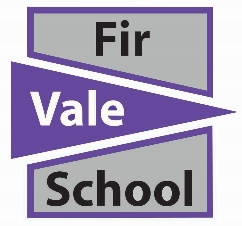 Full Name: ______________________________ Tutor Group: _________(All pupils will study non GCSE PE and Ethics throughout KS4)Please hand into Mr Hussain or Miss Saddiq by 9am on Friday 11th March 2022.Core (All pupils will study)Choose 6 Options (Your top 4 plus 2 reserves)Rank your top 6 subjects in order of preference
 eg. 1,2,3,4,5,6 (First, Second, Third, Fourth, Fifth, Sixth)Choose 6 Options (Your top 4 plus 2 reserves)Rank your top 6 subjects in order of preference
 eg. 1,2,3,4,5,6 (First, Second, Third, Fourth, Fifth, Sixth)English Language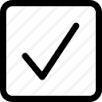 English LiteratureMathsScienceChoose 6 Options (Your top 4 plus 2 reserves)Rank your top 6 subjects in order of preference
 eg. 1,2,3,4,5,6 (First, Second, Third, Fourth, Fifth, Sixth)Choose 6 Options (Your top 4 plus 2 reserves)Rank your top 6 subjects in order of preference
 eg. 1,2,3,4,5,6 (First, Second, Third, Fourth, Fifth, Sixth)English LanguageEnglish LiteratureMathsScienceArtEnglish LanguageEnglish LiteratureMathsScienceBusiness StudiesEnglish LanguageEnglish LiteratureMathsScienceChild DevelopmentEnglish LanguageEnglish LiteratureMathsScienceFilm & MediaEnglish LanguageEnglish LiteratureMathsScienceDanceEnglish LanguageEnglish LiteratureMathsScienceDramaEnglish LanguageEnglish LiteratureMathsScienceEngineeringEnglish LanguageEnglish LiteratureMathsScienceHair & BeautyEnglish LanguageEnglish LiteratureMathsScienceHealth & Social CareEnglish LanguageEnglish LiteratureMathsScienceHospitality & CateringEnglish LanguageEnglish LiteratureMathsScienceICTEnglish LanguageEnglish LiteratureMathsScienceICT – Functional SkillsEnglish LanguageEnglish LiteratureMathsScienceMusicEnglish LanguageEnglish LiteratureMathsSciencePhotographyEnglish LanguageEnglish LiteratureMathsScienceSport